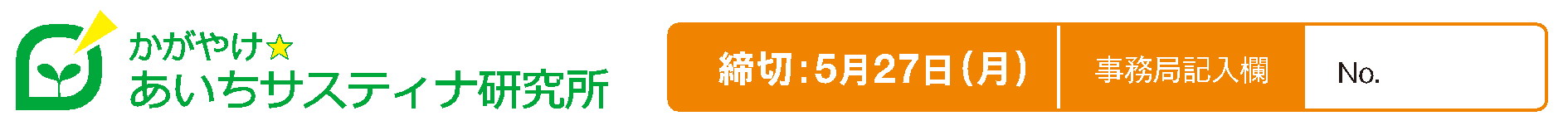 応募要件を確認し、全ての要件を満たしています。　［　□　確認した ］　※チェック又は四角を黒にしてください。＜応募要件＞次の①～③の要件を全て満たしていること。①次のいずれかに該当すること。・県内の大学（短期大学、大学院を含む）に在籍していること・県内に在住し、かつ大学（短期大学、大学院を含む）に在籍していること　　　②環境活動を実践し、又は環境問題の解決やSDGsの達成に意欲・関心があること。　　　③原則、全ての日程に参加できること。【申込み・問合せ先】　〒470-1188（住所記載不要）「かがやけ☆あいちサスティナ研究所」事務局 （株式会社新東通信内（県事業委託先））電　話　050-3528-2896　（土日祝日除く　10:00～17:00）　　メール　kankyo@aichi-kagayake.com※記入事項は、本事業関連の連絡等以外の用途には使用しません。エントリーシートエントリーシートエントリーシートエントリーシートエントリーシートエントリーシートエントリーシートエントリーシートふりがな性　　別氏　　名生年月日西暦　　　　年　　　　月　　　　日年齢　　　　歳西暦　　　　年　　　　月　　　　日年齢　　　　歳学校名・学年大学大学院　　　　年大学大学院　　　　年大学大学院　　　　年大学大学院　　　　年学部・学科・専攻連絡先住 所住 所〒〒〒〒〒連絡先ＴＥＬＴＥＬ連絡先携 帯携 帯連絡先E-mailE-mail連絡先※メールアドレス等の記載に際しては、「１」と「７」と「I」、「n」と「u」、「o（オー）」と「０（ゼロ）」など、判別しにくい文字には十分ご注意ください。※メールアドレス等の記載に際しては、「１」と「７」と「I」、「n」と「u」、「o（オー）」と「０（ゼロ）」など、判別しにくい文字には十分ご注意ください。※メールアドレス等の記載に際しては、「１」と「７」と「I」、「n」と「u」、「o（オー）」と「０（ゼロ）」など、判別しにくい文字には十分ご注意ください。※メールアドレス等の記載に際しては、「１」と「７」と「I」、「n」と「u」、「o（オー）」と「０（ゼロ）」など、判別しにくい文字には十分ご注意ください。※メールアドレス等の記載に際しては、「１」と「７」と「I」、「n」と「u」、「o（オー）」と「０（ゼロ）」など、判別しにくい文字には十分ご注意ください。※メールアドレス等の記載に際しては、「１」と「７」と「I」、「n」と「u」、「o（オー）」と「０（ゼロ）」など、判別しにくい文字には十分ご注意ください。※メールアドレス等の記載に際しては、「１」と「７」と「I」、「n」と「u」、「o（オー）」と「０（ゼロ）」など、判別しにくい文字には十分ご注意ください。志望動機実践している環境活動やSDGｓについて意識していることを含め、本研究所の志望動機を記入してください。また、自身のモットーや意気込み等を自由に記入してください。所属している環境等の団体、又は参加したことのある環境活動等所属している環境等の団体、又は参加したことのある環境活動等所属している環境等の団体、又は参加したことのある環境活動等所属している環境等の団体、又は参加したことのある環境活動等あなたが参加したい企業名とその理由を、それぞれ第３希望まで記入してください。※希望以外の企業となる可能性もあります。あなたが参加したい企業名とその理由を、それぞれ第３希望まで記入してください。※希望以外の企業となる可能性もあります。第１希望：企業名第１希望：企業名第１希望：企業名第１希望：企業名第１希望：企業名あなたが参加したい企業名とその理由を、それぞれ第３希望まで記入してください。※希望以外の企業となる可能性もあります。あなたが参加したい企業名とその理由を、それぞれ第３希望まで記入してください。※希望以外の企業となる可能性もあります。理由理由あなたが参加したい企業名とその理由を、それぞれ第３希望まで記入してください。※希望以外の企業となる可能性もあります。あなたが参加したい企業名とその理由を、それぞれ第３希望まで記入してください。※希望以外の企業となる可能性もあります。第２希望：企業名第２希望：企業名第２希望：企業名第２希望：企業名第２希望：企業名あなたが参加したい企業名とその理由を、それぞれ第３希望まで記入してください。※希望以外の企業となる可能性もあります。あなたが参加したい企業名とその理由を、それぞれ第３希望まで記入してください。※希望以外の企業となる可能性もあります。理由理由あなたが参加したい企業名とその理由を、それぞれ第３希望まで記入してください。※希望以外の企業となる可能性もあります。あなたが参加したい企業名とその理由を、それぞれ第３希望まで記入してください。※希望以外の企業となる可能性もあります。第３希望：企業名第３希望：企業名第３希望：企業名第３希望：企業名第３希望：企業名あなたが参加したい企業名とその理由を、それぞれ第３希望まで記入してください。※希望以外の企業となる可能性もあります。あなたが参加したい企業名とその理由を、それぞれ第３希望まで記入してください。※希望以外の企業となる可能性もあります。理由理由